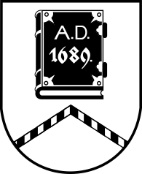 ALŪKSNES NOVADA PAŠVALDĪBAAPSTĀDĪJUMU AIZSARDZĪBAS KOMISIJASĒDE Nr.3118.12.2023., plkst. 15:00Dārza ielā 11, Alūksnē, Alūksnes novadā, 2.stāvs, 216.telpaDarba kārtībā:Par koku ciršanu pašvaldībai piederošos īpašumos, Alūksnē, Alūksnes novadā.Par koku ciršanu Alūksnes Muižas parkā, Alūksnē, Alūksnes novadā.Priekšsēdētāja informācija.